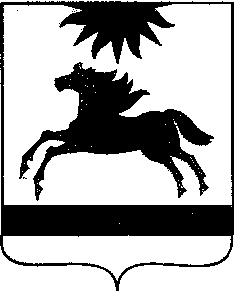 ЧЕЛЯБИНСКАЯ ОБЛАСТЬСОБРАНИЕ ДЕПУТАТОВАРГАЯШСКОГО МУНИЦИПАЛЬНОГО РАЙОНАРЕШЕНИЕО внесении изменений в Положение«О муниципальной службе в Аргаяшском муниципальном районе»Собрание депутатов Аргаяшского муниципального района РЕШАЕТ:Внести в Положение «О муниципальной службе в Аргаяшском муниципальном районе», утверждённое решением Собрания депутатов Аргаяшского муниципального района от 26.09.2012 № 77» следующие изменения:1. Во исполнение ст.7 Федерального закона от 16.12.2019 №432-ФЗ «О внесении изменений в отдельные законодательные акты Российской Федерации»   внести в Положение «О муниципальной службе в Аргаяшском муниципальном районе», утверждённое решением Собрания депутатов Аргаяшского муниципального района от 26.09.2012 № 77, следующие  изменения:1) в части 1 статьи 11:а) пункт 3 изложить в следующей редакции:"3) участвовать в управлении коммерческой или некоммерческой организацией, за исключением следующих случаев:а) участие на безвозмездной основе в управлении политической партией, органом профессионального союза, в том числе выборным органом первичной профсоюзной организации, созданной в органе местного самоуправления, аппарате избирательной комиссии муниципального образования, участие в съезде (конференции) или общем собрании иной общественной организации, жилищного, жилищно-строительного, гаражного кооперативов, товарищества собственников недвижимости;б) участие на безвозмездной основе в управлении некоммерческой организацией (кроме участия в управлении политической партией, органом профессионального союза, в том числе выборным органом первичной профсоюзной организации, созданной в органе местного самоуправления, аппарате избирательной комиссии муниципального образования, участия в съезде (конференции) или общем собрании иной общественной организации, жилищного, жилищно-строительного, гаражного кооперативов, товарищества собственников недвижимости) с разрешения представителя нанимателя, которое получено в порядке, установленном законом субъекта Российской Федерации;в) представление на безвозмездной основе интересов муниципального образования в совете муниципальных образований субъекта Российской Федерации, иных объединениях муниципальных образований, а также в их органах управления;г) представление на безвозмездной основе интересов муниципального образования в органах управления и ревизионной комиссии организации, учредителем (акционером, участником) которой является муниципальное образование, в соответствии с муниципальными правовыми актами, определяющими порядок осуществления от имени муниципального образования полномочий учредителя организации либо порядок управления находящимися в муниципальной собственности акциями (долями в уставном капитале);д) иные случаи, предусмотренные федеральными законами;";б) дополнить пунктом 3.1 следующего содержания:"3.1) заниматься предпринимательской деятельностью лично или через доверенных лиц;";2) пункт 27.3 статьи 27 изложить в следующей редакции:"3. Порядок применения и снятия дисциплинарных взысканий определяется трудовым законодательством, за исключением случаев, предусмотренных настоящим Федеральным законом.";3)  пункт 28.6 статьи 28 изложить в следующей редакции:"28.6. Взыскания, предусмотренные статьями 12, 13, и 27 настоящим Положением, применяются не позднее шести месяцев со дня поступления информации о совершении муниципальным служащим коррупционного правонарушения, не считая периодов временной нетрудоспособности муниципального служащего, нахождения его в отпуске, и не позднее трех лет со дня совершения им коррупционного правонарушения. В указанные сроки не включается время производства по уголовному делу.".Председатель Собрания депутатов                                                Т.М.АнтонякВременно исполняющий полномочия главы Аргаяшского муниципального района                                                                     И.В. Ишимов « 27 » мая 2020 г. № 51